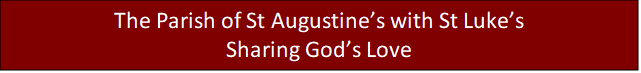 Welcome to our weekly newsletter for      
Good News for Friday 26 May 2023      Dear Brothers and Sisters in Christ,      'When the day of Pentecost had come, they were all together in one place. And suddenly from heaven there came a sound like the rush of a violent wind, and it filled the entire house where they were sitting. Divided tongues, as of fire, appeared among them, and a tongue rested on each of them.'  (Acts2:2)             
On Sunday we celebrate the day of Pentecost. This marks fifty days since Easter Day and brings the Easter season to an end. During the Jewish ‘Festival of Weeks’ the disciples were meeting in an upper room and praying together ~ when the Holy Spirit suddenly turned up, appearing as flames resting on each person’s head!   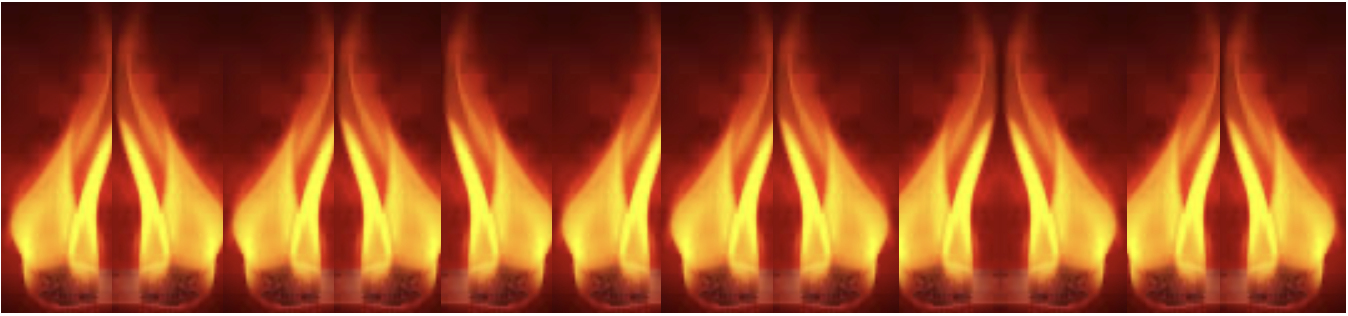 Receiving God’s Spirit empowered the disciples to begin the work of proclaiming Jesus Christ as the risen Son of God and Saviour for the whole world. The Holy Spirit continues to guide, inspire and transform us today... so let our hearts be open to receive the outpouring of the Spirit, to set us on fire with God’s overflowing love.  Prayer  O God the King of glory,  
you have exalted your only Son Jesus Christ  
with great triumph to your kingdom in heaven:  
we implore you, leave us not comfortless,  
but send your Holy Spirit to strengthen us  
and exalt us to the place where our  Saviour Christ is gone before,  
who is alive and reigns with you,  
in the unity of the Holy Spirit,  
one God, now and for ever. Amen. God Bless you       
Revd Steve Spencer & Revd Rachel Winn       This Week Services       Pentecost 28th May    St Augustine's Church: Southborough Lane, Bickley, BR2 8AT.      10.00am ~ Holy Communion  If you are unable to come this service will be Live-Streamed on our YouTube channel address:      https://youtube.com/channel/UCR70BiHHimXOLZpMSXV44IQ      Scripture Reading:     Old Testament:  Acts 2: 1-21 Gospel Reading: John 20:19-23   Collect – Special Prayer for Today  Holy spirit, sent by the Father, 
ignite in us your holy fire; 
strengthen your children with the gift of faith, 
revive your Church with the breath of love, And renew the face of the earth, Through Jesus Christ our Lord. Next Week Services      Trinity Sunday 4th June St Augustine's Church Southborough Lane, Bickley, BR2 8AT.       10.00am ~ Café Church  Next St Luke’s Services  2nd Sunday after Trinity – 18 June  5.30pm ~ Healing Service with Holy Communion PARISH NEWS AND NOTICES      A big ‘Thank You’.... from Katrina and John Barnes to everyone who helped make their 50th Wedding Anniversary so special. It was a blessing to be able to share with the church family the Renewal of their Wedding Vows last Sunday and to enjoy fellowship with everyone afterwards.  Particular Thanks to Rev’d Rachel who led the service and to Cathy Fyfield and Anne Bond, who arranged such beautiful flower displays for the occasion.   Have you  thought about Leading Intercessions in Church?  
Saturday, 3rd June @ Meopham Parish Centre 10am - 12noon   
Margaret Wooding Jones is hosting a 'leading intercession in Church workshop’. It is for anyone who leads, would like to lead or who has been asked but doesn’t have the courage to lead prayers in church.  We will look at some basic ‘do’s and don’ts’, patterns of intercession and responses.  Clergy are welcome to send any whom they would like to encourage in this ministry.  To book please email margaret@woodingjones.net   There is ample parking and level access.  Suggested Donation £10   Diary:       
Why not click on the link to download this and join us where you can. Find the June Diary here.      What is on this Week       Get Crafty  Bank Holiday Monday 29th May 10am  A fun bank holiday morning of craft activities for the whole family.  Under 12s need to be supervised by an adult.  The ARK Toddler Group      There is no Ark this week due to half term  
The Ark runs every Wednesday (term time only) at St Augustine's Church. Please use the link below for Eventbrite each week, one ticket per child, tickets on a first come first served basis. If anyone is available to help us set up for our ARK session on Tuesday afternoons at 5pm, please let Helen know.       
https://www.eventbrite.co.uk/o/st-augustines-with-st-lukes-church-35212875693      WELCOME SPACE and CAMEO       Thursday 1st June 11am -4pm    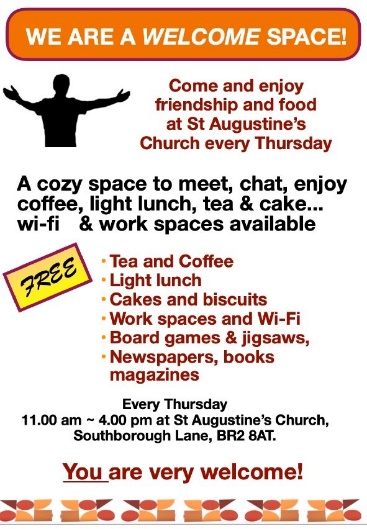     
Dates For Your Diary    Ice Pops on the Green Wednesday 7th June from 3pm Free Ice Pops to passers-by, (weather dependent).   SCAMEO!    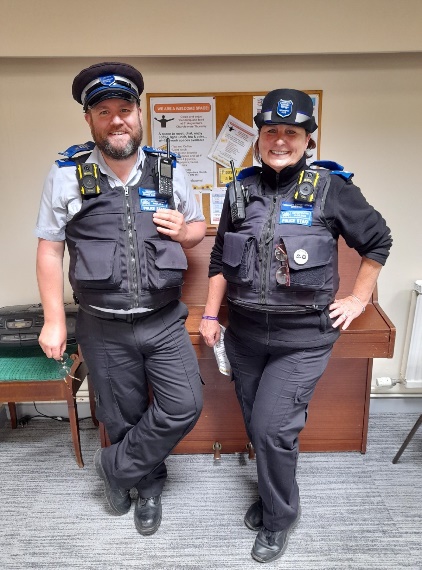 On Thursday June 8th please come and meet our local PCSO’s, Tracy and James, who are coming to our CAMEO group to give us a talk about scams and how we can avoid them. There will be time for questions after the short talk. All are welcome to join us from 2.30pm. Youth Connect ~ dates for Summer Term:      10th June ~  Walk in Jubilee Park 24th June ~ ‘Murder in the Youth Group’      8thth & 22nd July ~ details to follow in future newsletters    Friends Re-Unite for food chat and fun 
Monday 5th June at 12.30pm 
If you have missed the Fellowship that was part of 'Fitness & Fun' with Sally Morris, they are meeting in the Garden room for a bring your own lunch and would like to invite anyone who wanted to come along.  Coffee and tea, with Sally's favourite biscuits, will be provided.  No need to phone, everyone is invited!  (a small contribution towards the cost of heating the room would be appreciated).   Sally can be contacted on 020 8466 6005 Midweek Holy Communion  
Wednesday 14th June at 12 Noon      
Midweek Holy Communion in St Augustine's Church, will take place every second and fourth Wednesday of the month. This is held in the Chapel, and all are welcome.       Forget me not Café      
Tuesday 20th June at 1.30pm      
This a memory café for anyone with dementia, their families, carers and friends, run by members of the Bromley Common group of churches. For anyone who is needing support because of personal experience or concern about friends or family with dementia and especially for those suffering from dementia and their carers. You are welcome to come along for tea, coffee and cakes available plus a time to relax with a singsong too.      
We meet on the third Tuesday of every month at 1.30 pm in the Garden Room.      Parish Weekend away ~Ashburnham Place      Friday 5th - Sunday 7th January 2024      We have not had a Parish Weekend away for some years. This post pandemic period gives us an ideal opportunity to look afresh at what God may be calling us to do in our parish and enable us to develop a plan together for the next 3-5 years.       Further details including cost to follow, please do not let the cost become a barrier www.ashburnham.org.uk.        Charity and Community Updates          BROMLEY FOOD BANK ~ do not forget us!    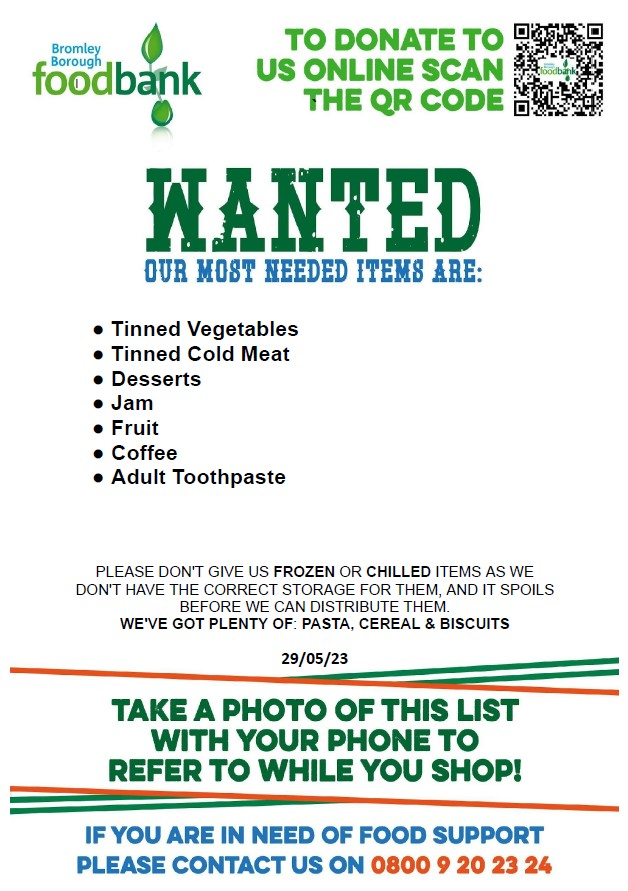 The Food Bank has plenty of pasta, cereal, biscuits, Quinoa and tea.      PLEASE MAKE SURE ALL FOOD IS IN DATE BEFORE YOU DONATE IT AND DO NOT DONATE ANY CHILLED OR FROZEN ITEMS AS THEY DO NOT HAVE THE CORRECT STORAGE FOR IT.      Keep in touch      Though we are not all able to meet in person, we certainly do not want anyone to feel isolated or alone. If you know anyone who might appreciate a call, do let us know by contacting the Vicar or emailing the Office.      
      
We also have a prayer team, and you can send in prayer requests for yourself or others.       
      
Lastly, if you know of someone who would like to receive our weekly newsletter, then forward this email to them and ask them to sign up here.       Love, prayers and the peace of the Lord Jesus be with you always.     Contact details      Vicar        Rev Steve Spence       
                 07778784331 revsteve.spencer@btinternet.com      
Curate     Rev Rachel Winn      
                 07311 330202    curaterachel@yahoo.com      
Youth & Schools Minister           Helen Baker               
             07576 233119    hbyouthpasty@hotmail.co.uk                        
 Parish Office     020 8295 1550   office@st-augustines.org.uk      The parish office is open every weekday morning      
between 10am – 1pm      
Victoria Bouwer Mon, Weds & Fri      
Linda Spencer   Tues & Thurs      
       
Hall Bookings          
St Luke’s             bookings@st-augustines.org.uk      
St Augustine’s    liz@emailcarter.plus.com   020 8467 8155      Online Donations to St Augustine’s with St Luke’s      
There are several ways to donate,      
You can donate online to our bank details are 20-14-33  20772100.      
Payee Account Name       
THE PCC OF THE ECCLESIASTICAL PARISH OF ST AUGUSTINES WITH ST LUKES BROMLEY      
Alternatively, you can give via credit or debit card on our Online Web Page      
      
Or use the below QR Code – under the Gift Aid for donations only up to £30       
      
St Augustine's with St Luke's Parish Church is a Registered Charity      
(Charity Number 1129375     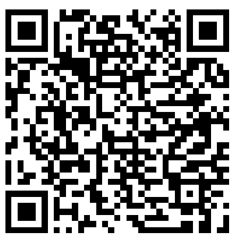 